Automotive Technology 6th EditionChapter 74 – Temperature SensorsLesson PlanCHAPTER SUMMARY: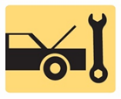 1. Engine coolant temperature sensors and testing the engine coolant temperature sensor2. Intake air temperature sensor and testing the air intake air temperature sensor3. Transmission fluid temperature sensor and cylinder head temperature sensor4. Engine fuel temperature sensor (EFT) and exhaust gas recirculation (EGR) temperature sensor5. Engine oil temperature and temperature sensor diagnostic trouble codes_____________________________________________________________________________________OBJECTIVES: 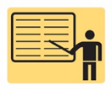 1. Describe the purpose, function, and testing of engine coolant temperature sensors. 2. Diagnose problems resulting from malfunctioning intake air temperature control systems. 3. Discuss how automatic fluid temperature sensor valves can affect transmission operation. 4. Describe the purpose of temperature sensors for cylinder heads, engine fuel, exhaust gas recirculation, and engine oil. 5. This chapter will help prepare for Engine Repair (A8) ASE certification test content area “E” (Computerized Engine Controls Diagnosis and Repair).____________________________________________________________________________________RESOURCES: (All resources may be found at http://www.jameshalderman.com) Internet access required to hyperlink.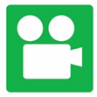 1. Task Sheet ASE (A8-A-9) P-2: Temperature Sensor Scan Tool Diagnosis2. Chapter PowerPoint 3. Chapter Crossword Puzzle and Word Search 4. Videos: (A8) Engine Performance Videos5. Animations: (A8) Engine Performance Animations _____________________________________________________________________________________ACTIVITIES: 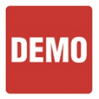 1. Task Sheet ASE (A8-A-9) P-2: Have students complete Temperature Sensor Scan Tool Diagnosis Task Sheet.         _____________________________________________________________________________________ASSIGNMENTS: 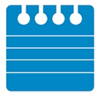 1. Chapter crossword and word search puzzles. 2. Complete end of chapter 10 question quiz. _____________________________________________________________________________________CLASS DISCUSSION: 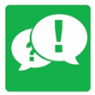 1. Review and group discussion chapter Frequently Asked Questions and Tech Tips sections. 2. Review and group discussion of the five (5) chapter Review Questions._____________________________________________________________________________________NOTES AND EVALUATION: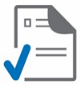 ______________________________________________________________________________________